 MOHAMMED ATIF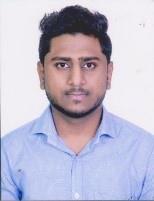                                           ​  ​ ​      Email : Mdatif_386072@2freemail.com ​ ​ ​ ​ ​ ​​ ​ ​ ​ ​ ​ ​ ​ ​ ​ ​ ​ ​ ​ ​ ​ ​ ​ ​ ​ ​ ​ ​ ​ ​ ​ Career​ ​ObjectivePoised to contribute unique blend of skills in finance and accounting supported by excellent verbal and written communication, reporting & coordination skills with a unique drive for excellence and success which will be a value addition for the organization.Work Experience (Feb 2018 to May 2018)Role and Responsibility : “Accounts Assistant’’Maintain day to day books of Accounts in TallyMaintain Bank Reconcilation Statement and Reconcilation of Debtors and CreditorsEnter posting of purchase, sales, payment, receipt collection & journal voucher.Verification of bills & reconciliation of total turnover.Bank, Debtors & Creditors Reconciliation.Maintain cash transaction & petty cash book, preparing cash.Preparing of Tax invoices, Vouchers & Agency Payment.Sales & Purchase total reconciliation of accounts calculating VAT.Reconciliation of Bank Statement at the end of month.Assist in maintain Balance sheet & profit & LossEducation QualificationTechnical Knowledge Synopsis●SAP (Finance & Controlling) modules.Version ECC 6.0 Creation of company and configuring g/l Accounting, Accounts Payable& Receivables, Asset Accounting,Bank Accounting.Petty cash book, Automatic Payment Program Integration with MM & SD●  Tally Erp-9●  MS-Office(Advance Excel, Word).●  Working​ ​knowledge​ ​of​ ​windows​ ​XP,​ ​Win​ ​7​, ​Win​ ​8.1 and Win 10.    ●  Typing speed – 30 WPM Achievements●  Led my team and won inter –school cricket tournament.●  Grade” A” in SAP and Tally certificate. Key StrengthsResponsibilities and Detail OrientedAnalytical and Problem Solving SkillsInteracts well with any individual from different cultureCan effectively handle high-pressured and deadline-oriented tasks Personal SkillsAbility to apply leadership practicesFlexible, Innovative and EnergeticSelf-Innovated and ability to work in a challenging environmentHighly motivated and eager to learn new thingsAbility to produce best result in pressure situation.          Other Details and Hobbies●  Date of birth   : 23rd January,1996Marital Status  : UnmarriedHobbies   :  Listening music,Playing cricket and football.Languages Known   :  English, Hindi and Urdu.        I here by declare that the information provided above is genuine and if you give an  opportunity to work in your organization, I will put my best efforts to prove my self.Date:   Place: UAE                                                           (Mohammed Atif)QualificationCollege/InstitutionUniversity/BoardYearGPA/​ ​%MarksBachelor​ ​ofCommerce(Generals).Vidya dayinidegree college.Santosh Nagar.OsmaniaUniversity.2014-2017 70.00%Intermediate(Maths,Economics​ ​andcommerce).MS​ ​Junior​ ​College.Malakpet.Board​ ​ofIntermediateEducation.2012-201482.22%X​thRoyal Embassy HighSchool.Santosh Nagar.SecondarySchool​ ​Certificate(SSC) 201282.00%